Management Chris Cunningham Case (Structural Frame)Actions for Chris Cunningham Case (Structural Frame)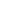 Please use the terms and definitions of the structural frame concepts as you describe what is happening and offer suggestions for resolution. Chris Cunningham Case (HR Frame)Actions for Chris Cunningham Case (HR Frame)Please use the terms and definitions of the HR frame concepts as you describe what is happening and offer suggestions for resolution.Chris Cunningham (Political Frame)Actions for Chris Cunningham (Political Frame)Please use the terms and definitions of the political frame concepts as you describe what is happening and offer suggestions for resolutionChris Cunningham (Symbolic Frame)Actions for Chris Cunningham (Symbolic Frame)Describe what is happening in "Chris Cunningham," using the symbolic frame concepts in chapters 9-11 of Reframing. (Chapter 9: Power, Conflict and Coalition. Chapter 10: The Manager as Politician. Chapter 11: Organizations as Political Arenas and Political Agents)Please use the terms and definitions of the symbolic frame concepts as you describe what is happening and offer suggestions for resolution. Choosing a Frame, Fashioning the SolutionActions for Choosing a Frame, Fashioning the SolutionThink back on the "Chris Cunningham" discussions. Then offer your frame-by-frame summary of:What is going onWhat options existOrganize your response under these two headings. Use short, bulleted statements to summarize your thoughts.Based on the summaries of what is going on and what our options are, analyze which frame(s) offers the best solutions for "Chris Cunningham." (See Choosing a Frame on page 317 of Reframing.) Describe your rationale.Then, based on that analysis, describe the comprehensive solution you believe is most likely to result in the best outcome for Stover Industries.Case of Chris Cunningham The Case of Chris Cunningham has 5 parts to it. Just about a page each(1). Structural Farme(2). Human Resource Frame(3). Political Frame(4).Symbolic Frame5.	Choosing a Frame, Fashioning the Solution